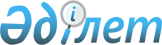 Екiншi деңгейдегi банктер ауыл шаруашылығы өнiмiн қайта өңдейтiн кәсiпорындарға олардың айналым қаражатын толықтыруға беретiн кредиттер бойынша сыйақы (мүдде) ставкасын субсидиялау ережесiн бекiту туралыҚазақстан Республикасы Үкіметінің 2006 жылғы 15 наурыздағы N 173 Қаулысы

      "2006 жылға арналған республикалық бюджет туралы" Қазақстан Республикасының 2005 жылғы 22 қарашадағы Заңына сәйкес, ауыл шаруашылығы өнiмiн қайта өңдейтiн кәсiпорындарды мемлекеттiк қолдау мақсатында Қазақстан Республикасының Үкiметi  ҚАУЛЫ ЕТЕДI: 

      1. Қоса берiлiп отырған Екiншi деңгейдегi банктер ауыл шаруашылығы өнiмiн қайта өңдейтiн кәсiпорындарға олардың айналым қаражатын толықтыруға беретiн кредиттер бойынша сыйақы (мүдде) ставкасын субсидиялау ережесi бекiтiлсiн. 

      2. Осы қаулы алғаш рет ресми жарияланған күнiнен бастап он күнтiзбелiк күн өткен соң қолданысқа енгізіледі.        Қазақстан Республикасы 

      Премьер-Министрiнiң 

      мiндетiн атқарушы Қазақстан Республикасы  

Үкiметiнiң       

2006 жылғы 15 наурыздағы 

N 173 қаулысымен   

бекiтiлген      

  Екiншi деңгейдегi банктер ауыл шаруашылығы өнiмiн қайта 

өңдейтiн кәсiпорындарға олардың айналым қаражатын толықтыруға 

беретiн кредиттер бойынша сыйақы (мүдде) ставкасын 

субсидиялау ережесi  

  1. Жалпы ережелер 

      1. Осы Екiншi деңгейдегi банктер ауыл шаруашылығы өнiмiн қайта өңдейтiн кәсiпорындарға олардың айналым қаражатын толықтыруға беретiн кредиттер бойынша сыйақы (мүдде) ставкасын субсидиялау ережесi (бұдан әрi - Ереже) Қазақстан Республикасының "2006 жылға арналған республикалық бюджет туралы" 2005 жылғы 22 қарашадағы, 2005 жылғы 8 шiлдедегi "Агроөнеркәсiптiк кешендi және ауылдық аумақтарды дамытуды мемлекеттiк реттеу туралы" Заңдарына сәйкес әзiрленген және екiншi деңгейдегi банктер ауыл шаруашылығы өнiмiн қайта өңдейтiн кәсiпорындарға өндiрiстiк мақсаттар (қайта өңдеу) үшiн олардың айналым қаражатын толықтыруға беретiн кредиттер (бұдан әрi - кредит) бойынша сыйақы (мүдде) ставкасын субсидиялау (бұдан әрi - субсидиялау) тәртiбi мен шарттарын анықтайды. 

      2. Субсидиялау ауыл шаруашылығы өнiмiн қайта өңдейтiн кәсiпорындардың дамуын қолдау шарасы болып табылады және кредиттер бойынша сыйақы ретiнде қарыз алушылардың банктерге төлейтiн төлемдерi сомасын iшiнара арзандату үшiн жүзеге асырылады. 

      3. Субсидиялау 2006 жылға арналған республикалық бюджетте 006 "Агроөнеркәсiптiк кешендi дамытуды мемлекеттiк қолдау" бағдарламасының (бұдан әрi - бағдарлама) 107 "Екiншi деңгейдегi банктер ауыл шаруашылығы өнiмiн қайта өңдейтiн кәсiпорындарға олардың айналым қаражатын толықтыруға беретiн кредиттер бойынша сыйақы (мүдде) ставкасын субсидиялау" кiшi бағдарламасы бойынша көзделген қаражат (бұдан әрi - қаражат) есебiнен жүзеге асырылады. 

      4. Осы Ережеде мынадай ұғымдар мен анықтамалар қолданылады: 

      банктер - уәкiлеттi орган ұсынған тiзбеде көрсетiлген екiншi деңгейдегi банктер; 

      қатысушы банктер - бағдарламаны iске асыруға қатысатын екiншi деңгейдегi банктер; 

      қарыз алушылар - ауыл шаруашылығы өнiмдерiн қайта өңдейтiн кәсiпорындар; 

      бағдарламаның әкiмшiсi - Қазақстан Республикасы Ауыл шаруашылығы министрлiгi; 

      уәкiлеттi орган - қаржы нарығын реттеу және қадағалау жөнiндегi мемлекеттiк орган; 

      анықтау - бағдарламаның қатысушы банктердi iрiктеу және олардың арасында бағдарламада көзделген бюджет субсидияларын бөлу.  

  2. 2006 жылы бағдарламаның әкiмшiсi анықтайтын банктердiң 

сыйақы (мүдде) ставкаларын субсидиялау тәртiбi 

      5. Бағдарламаның әкiмшiсi банктер қарыз алушыларға беретiн кредиттер бойынша субсидиялау үшiн қаражатты мынадай кiшi салалар (лоттар) бойынша бөледi: 

      1) ет өңдеу, құс етiн және жұмыртқа өндiру; 

      2) сүт өңдеу; 

      3) жемiс-жидектердi, көкөнiстердi қайта өңдеу және жемiс-көкөнiс консервiлерiн, балалар тағамдарын өндiру; 

      4) майлы дақылдарды қайта өңдеу және өсiмдiк майын өндiру; 

      5) дәндi дақылдарды өңдеу. 

      6. Республикалық бюджеттен берiлетiн субсидиялау сомасы он екi айға дейiн мерзiмге берiлген кредит бойынша сыйақы (мүдде) ставкасының 80 пайызына дейiнiн құрайды, оның сомасы 150000000 (бiр жүз елу миллион) теңгеден аспауы тиiс. Бұл ретте кредиттiң пайыздық ставкасының субсидияланатын бөлiгiнiң үлесi барлық қарыз алушылар үшiн тең болуы тиiс. 

      7. Бағдарламаны iске асыруға қатысатын банктердi анықтауды жүзеге асыру үшiн бағдарламаның әкiмшiсi: 

      1) барлық банктерге Бағдарламаны iске асыруға қатысатын банктердi анықтау жүргiзiлетiн күн мен орын туралы ақпаратты уәкiлеттi орган ұсынған тiзбе бойынша жолдайды және осы Ереженi қоса бередi; 

      2) құрамында комиссияның төрағасы, мүшелерi мен хатшысы бар комиссия құрады. Комиссияның сандық құрамы тақ сан және кемiнде бес адамнан болуы тиiс. 

      8. Банк осы Ереженiң талаптарын түсiндiру туралы жазбаша сұрау салумен, бiрақ өтiнiмдердi ұсынудың соңғы мерзiмi аяқталғанға дейiн он күнтiзбелiк күннен кешiктiрмей жүгiнуге құқылы. Бағдарламаның әкiмшiсi сұрау салуды тiркеген сәттен бастап үш күн мерзiмде оған жауап бередi және сұрау салудың кiмнен келiп түскенiн көрсетпей, осындай түсiндiрудi бағдарламаның әкiмшiсi осы Ережеге сәйкес шақыру жiберген барлық банктерге хабарлайды. 

      9. Бағдарламаның әкiмшiсi бағдарламаны iске асыруға қатысатын банктердi анықтауды мынадай өлшемдер бойынша жүзеге асырады: 

      1) қарыз алушыға берiлетiн кредит бойынша сыйақы (мүдде) ставкасының деңгейi жылдық 15 (он бес) пайыздан аспауы тиiс; 

      2) қарыз алушының және жобаның қысқаша сипаттамасын қамтитын қарыз алушылар өтiнiмдерiнiң қалыптасқан портфелiнiң болуы; 

      3) банктiң ауыл шаруашылығы өнiмiн қайта өңдейтiн кәсiпорындармен жұмыс iстеу тәжiрибесiнiң болуы; 

      4) республикалық және/немесе жергiлiктi бюджеттер қаражаты есебiнен бұрын алынған кредиттер бойынша мерзiмi өткен берешектiң болмауы; 

      5) анықтау жүргiзiлетiн күннiң алдындағы соңғы үш ай iшiнде уәкiлетті органның пруденциялық нормативтерiн сақтау; 

      6) уәкiлеттi орган белгiлеген жарғылық және меншiктi капиталдардың ең төменгi мөлшерiнiң лимиттерiн сақтау; 

      7) филиалдық және/немесе корреспонденттiк желiнiң болуы; 

      8) салық берешегiнiң, мiндеттi зейнетақы жарналары және әлеуметтiк аударымдар бойынша берешектiң болмауы. 

      10. Осы Ереженiң 9-тармағының 4), 5), 6), 7) тармақшаларында көрсетiлген талаптарға банктiң сәйкестiгiн тексеру үшiн бағдарламаның әкiмшiсi жазбаша сұрау салумен уәкiлеттi органға және Қазақстан Республикасы Қаржы министрлiгiне жүгiнедi. 

      11. Банктер қарыз алушыларға қойылатын мына талаптарды негiзге ала отырып, оларды дербес анықтайды: 

      1) Қазақстан Республикасының резидентi; 

      2) салық берешегiнiң, мiндеттi зейнетақы жарналары және әлеуметтiк аударымдар бойынша, сондай-ақ банк бұрын берген кредиттер бойынша, берешектiң болмауы; 

      3) негiзделген бизнес-жобаның болуы; 

      4) өнеркәсiптiк технология мен жабдықтарды пайдалануы; 

      5) өндiруге ұсынылатын өнiмдi өткiзу рыногының болуы және сыйымдылығы; 

      6) отандық тауар өндiрушiден өндiрiстiк мақсаттар үшiн қажеттi ауыл шаруашылығы шикiзатын сатып алу. 

      Бұл ретте ауыл шаруашылығы шикiзатын ауылдық тауар өндiрушiлер кооперативтерiнен сатып алатын қарыз алушылардың құқығы басым болады. 

      Көрсетiлген талаптарға сәйкес келмеу комиссияның банктiң өтiнiмдер портфелiнен қарыз алушыны алып тастауына негiз болуы мүмкiн. 

      12. Анықтауға қатысуға ниет бiлдiрген банктер, осы Ережеге 1-қосымшаға сәйкес нысан бойынша банк басшысының немесе өтiнiмге қол қою құқығына арнап тиiстi түрде ресiмделген сенiмхаты бар тұлғаның қол қойылған және банктiң мөрiмен бекiтiлген әрбiр лот бойынша жеке өтiнiмді ұсынады. 

      13. Өтiнiмде мiндеттi түрде: 

      1) банк туралы жалпы мәлiметтер; 

      2) республикалық және/немесе жергiлiктi бюджеттерден бұрын алынған кредиттер бойынша берешектiң болмауы туралы (бар болуы туралы) мәлiметтер; 

      3) анықтау жүргiзiлетiн күннiң алдындағы соңғы үш ай iшiнде пруденциалдық нормативтердi сақтау туралы мәлiметтер; 

      4) жарғылық және меншiктi капиталдардың ең төменгi мөлшерiнiң лимиттерiн сақтау туралы мәлiметтер; 

      5) осы бағдарламаны iске асыру шеңберiнде қарыз алушыға кредит беру кезiнде өз пайдасына қарыз алушыдан алынатын сыйақының және өзге де соманың (сақтандыру, комиссиялық және т.б.) ең жоғары мөлшерi туралы мәлiметтер; 

      6) қарыз алушылармен жұмыс iстеу тәжiрибесi туралы мәлiметтер; 

      7) қарыз алушылардың өтiнiмдер портфелi туралы мәлiметтер, бұл ретте қарыз алушылардың өтiнiмдер портфелi жаңадан берiлетiн кредиттерден құралуы тиiс; 

      8) банк өтiнiмде көрсетiлуi қажет деп ұйғарған, жүргiзiлетiн анықтауға қатысы бар өзге де мәлiметтер болуы тиiс. 

      14. Өтiнiмге оның ажырамас бөлiгi ретiнде: 

      1) заңды тұлғаны (банктi) мемлекеттiк тiркеу (қайта тiркеу) туралы куәлiктiң нотариалды куәландырылған көшiрмесi; 

      2) банктiк қызметтi жүзеге асыру құқығына арналған лицензияның нотариалды куәландырылған көшiрмесi; 

      3) анықтау жүргiзiлетiн күннiң алдындағы айдың бiрiншi күнiне Қазақстан Республикасы бойынша салық төлеушiнiң салық берешегiнiң, мiндеттi зейнетақы жарналары және әлеуметтiк аударымдар бойынша берешегiнiң болмауы туралы тиiстi салық органы анықтамасының түпнұсқасы; 

      4) банктiң төлем қабiлетi бар екенiн, таратуға жатпайтындығын, оның мүлкiне тыйым салынбағанын, Қазақстан Республикасының заңнамасына сәйкес оның қаржы-шаруашылық қызметi тоқтатылмағанын растайтын банктiң анықтамасы; 

      5) уәкiлеттi тұлғалардың қолдары қойылған және банктiң мөрiмен бекiтiлген соңғы есептi күнгi банктiң бухгалтерлiк теңгерiмiнiң түпнұсқасы; 

      6) банк филиалдарын (өкiлдiктерiн) есептiк тiркеу туралы куәлiктердiң көшiрмелерi; 

      7) қарыз алушының және қарыз алушыға қызмет көрсететiн банктiң бiрiншi басшылары қол қойған және қарыз алушы мен банктiң мөрлерiмен куәландырылған банк пен қарыз алушы арасындағы кредит алуға арналған алдын ала шарт; 

      8) ауыл шаруашылығы шикiзатын сатып алуға арналған алдын ала шарттар (өзi өндiрген шикiзатты пайдаланған жағдайда өзi өндiрген ауыл шаруашылығы өнiмiнiң көлемi туралы қарыз алушының анықтамасы қоса берiледi); 

      9) осы Ережеге 2-қосымшаға сәйкес нысан бойынша қарыз алушының қысқаша сипаттамасы; 

      10) осы Ережеге 3-қосымшаға сәйкес нысан бойынша жобаның қысқаша сипаттамасы; 

      11) осы Ережеге 4-қосымшаға сәйкес нысан бойынша қарыз алушының және қарыз алушыға қызмет көрсететiн банктiң бiрiншi басшылары қол қойған және қарыз алушы мен банктiң мөрлерiмен куәландырылған кредит берудiң және оны өтеудiң алдын ала кестесi; 

      12) егер өтiнiмге банктiң бiрiншi басшысының қолы қойылмаған жағдайда, өтiнiмге қол қою құқығына сенiмхат; 

      13) анықтау жүргiзiлетiн күннiң алдындағы айдың бiрiншi күнiне Қазақстан Республикасы бойынша салық төлеушiлердiң салық берешегiнiң, мiндеттi зейнетақы жарналары және әлеуметтiк аударымдар бойынша берешегiнiң болмауы туралы әрбiр қарыз алушы бойынша тиiстi салық органы анықтамасының көшiрмесi; 

      14) субсидиялау Ережесiнiң 27-тармағына сәйкес қатысушы банктер тiзбесiн бағдарламаның әкiмшiсi бекiткен күннен бастап 20 күнтiзбелiк күн iшiнде қарыз алушылармен кредиттік келісімдер жасау және қарыз алушыларға кредитті толық көлемде беру туралы банктің жазбаша мiндеттемесi; 

      15) анықтауға қатысушының анықтау шарттарына, осы Ережеде белгiленген талаптарға сәйкестiгiн растайтын өзге де құжаттар (түпнұсқалар және (немесе) банк мөрiмен куәландырылған көшiрмелер түрiнде беруге жатады) қоса берiледi. 

      Қарыз алушының қысқаша сипаттамасы мен жобаның қысқаша сипаттамасына қарыз алушының бiрiншi басшысының қолы қойылады және оның мөрiмен куәландырылады. Мәлiметтердi қарыз алушыға қызмет көрсететiн банктiң филиалы растайды (банк филиалының бiрiншi басшысының қолы және мөрi). Қарыз алушының қысқаша сипаттамасының, жобаның қысқаша сипаттамасының, банк пен қарыз алушы арасындағы кредит алуға арналған алдын ала шарттың, кредит берудiң және оны өтеудiң алдын ала кестесiнiң, ауыл шаруашылығы шикiзатын сатып алуға арналған алдын ала шарттардың, өзi өндiрген ауыл шаруашылығы өнiмiнiң көлемi туралы қарыз алушының анықтамаларының факстiк көшiрмелерi немесе ксерокөшiрмелерi ұсынылған жағдайда, олар банк мөрiнiң түпнұсқасымен және банктiң соған уәкiлеттiк берiлген лауазымды тұлғасының қолымен куәландырылады. 

      15. Өтiнiм және қоса берiлетiн барлық құжаттар бiр пакетке тiгiлiп, нөмiрленуi керек, соңғы бетiнiң арт жағындағы жiптiң ұшы "____ парақ тiгiлген және нөмiрленген. Күнi 2006 жылғы "____" "____" деген сөздер жазылған қағаз парақпен желiмделiп, банктiң лауазымды тұлғасының қолы қойылуы және банктiң мөрiмен бекiтiлуi тиiс. Конвертте тiгiлмеген жеке құжаттардың болуына рұқсат етiлмейдi, ондай құжаттарды комиссия қарамайды және банкке қайтарылады. 

      16. Банк бiр уақытта бiрнеше лоттар бойынша өтiнiмдер ұсынған жағдайда, банк басқа конверттерге көрсетiлген құжаттардың N___"_____ өңдеу" лоты бойынша конвертке салынғандығы туралы Банктiң анықтамасын қоса бере отырып, осы Ереженiң 14-тармағының 1), 2), 3), 4), 5), 6) және 12) тармақшаларында көрсетiлген құжаттарды конверттердiң бiрiне салуға құқылы. 

      Банк бағдарламаны iске асыруға бiр немесе бiрнеше лоттар бойынша қатысады. 

      17. Өтiнiмдер салынған конверттердi ашу рәсiмi бойынша конверттердi ашқан күннен бастап 5 (бес) жұмыс күнi iшiнде өтiнiм салынған конверттердi ашу хаттамасы жасалады, оған комиссия төрағасы, оның орынбасары, комиссия мүшелерi және комиссия хатшысы қол қояды. 

      18. Өтiнiмдер салынған конверттердi ашу бойынша комиссия отырысы өткiзiлгеннен кейiн 10 (он) жұмыс күнi iшiнде комиссия жеке отырысында өтiнiмдер берген банктердiң анықтауға қатысуына рұқсат беру туралы мәселенi шешедi. 

      19. Банк осы Ереженiң 9-тармағының 4), 5), 6), 7) тармақшаларында белгiленген талаптарға сәйкес болған жағдайда комиссия осы банктiң анықтауға қатысуына рұқсат беру туралы шешiм қабылдайды, осы туралы комиссия отырысының хаттамасына тиiстi жазба жасалады. 

      20. Банктердiң анықтауға қатысуына рұқсат беру туралы шешiм рұқсат беру туралы шешiм қабылданғаннан кейiн 5 (бес) жұмыс күнi iшiнде хаттамамен ресiмделедi, оған комиссия төрағасы, оның орынбасары, комиссия мүшелерi және комиссия хатшысы қол қояды. 

      21. Комиссия банктердiң анықтауға қатысуына рұқсат беру туралы хаттамаға қол қойылған күннен бастап 5 (бес) жұмыс күнi iшiнде жеке отырысында банктердiң өтiнiмдерiн олардың толықтығы және осы Ереженiң талаптарына сәйкестiгi мәнiне қарайды. 

      22. Осы Ереженiң 9, 12, 13, 14, 15-тармақтарының талаптарына толығымен сәйкес келетiн банктер комиссияның шешiмiмен қатысушы банктер болып белгiленедi. 

      23. Қаражат көлемiн лоттар бойынша бөлудi комиссия қатысушы банктердiң қарыз алушыларға лоттар бойынша беруiне жататын кредиттер бойынша сыйақылардың сомасына тура үйлесiмдi түрде жүзеге асырады. Есеп айырысу кезiнде өтiнiмде (осы Ережеге 1-қосымша, "Қарыз алушылардың өтiнiм портфелi туралы мәлiметтер" деген 7-тарау) көрсетiлген сыйақы сомасы алынады. 

      24. Кредиттер бойынша пайыз ставкасын субсидиялау үшiн әрбiр қатысушы банкке бөлiнетiн қаражат көлемiнiң үлесiн комиссия осы лот бойынша қатысушы банктiң қарыз алушыға беруiне жататын кредиттер бойынша әрбiр лот бойынша сыйақылардың сомасына тура үйлесiмдi түрде анықтайды. Есеп айырысу кезiнде өтiнiмде (осы Ережеге 1-қосымша, "Қарыз алушылардың өтiнiм портфелi туралы мәлiметтер" деген 7-тарау) көрсетiлген сыйақы сомасы алынады. 

      25. Қатысушы банктердi анықтау және олардың арасында субсидиялардың сомасын бөлу туралы комиссияның шешiмi комиссия отырысының хаттамасымен ресiмделедi, онда қатысушы банктердiң атауы, орналасқан жерi және деректемелерi, олардың негiзiнде қатысушы банктер белгiленген өлшемдер, қатысушы банктерге берiлетiн субсидиялардың көлемi, қарыз алушылардың тiзбесi, сондай-ақ өтiнiмдердi қабылдамау себептерiн көрсете отырып, белгiленген талаптарға жауап бермейтiн банктер мен қарыз алушылардың атауы көрсетiледi. 

      26. Комиссия отырысының хаттамасы отырыс өткiзiлген күннен бастап 5 (бес) жұмыс күнi iшiнде ресiмделедi, оған комиссия төрағасы, оның орынбасары, комиссия мүшелерi және комиссия хатшысы қол қояды. Комиссия шешiмi барлық қатысушы банктерге хабарланады. 

      27. Әрбiр лот бойынша бағдарламаны iске асыратын қатысушылар болып белгiленген банктердiң тiзбесiн қатысушы банктердi анықтау және олардың арасында субсидиялардың сомасын бөлу жөнiнде комиссия отырысы болған күннен бастап 10 (он) жұмыс күнi iшiнде бағдарламаның әкiмшiсi бекiтедi. 

      28. Анықтау қорытындылары бойынша бағдарламаның әкiмшiсi қатысушы банктердiң тiзбесін бекіткен күннен бастап 20 (жиырма) жұмыс  күнi iшiнде банктер қарыз алушыларға кредиттер береді. 

      29. Қарыз алушыларға банктер кредиттер бергеннен кейін 10 (он) жұмыс күні ішінде бағдарламаның әкiмшiсі мен банктер арасында қаражат аудару тәртібі мен шарттарын, тараптардың жауапкершiлiгiн, қарыз алушылардың тiзбесiн және өзге де шарттарды көздейтiн субсидиялауға арналған шарттар жасалады. 

      30. Анықтауды жүргiзу кезiнде қаражат толық бөлiнбей қалған жағдайда бағдарламаның әкiмшiсi анықтаудың жүргiзiлетiн күнi мен орнын бекiте отырып, қайта анықтау жүргiзедi. 

      31. Кейiннен банктiң есеп айырысу шотына аудару үшiн бағдарламаның әкiмшiсiне қаражат бөлу Қазақстан Республикасы Үкiметiнiң 2005 жылғы 5 ақпандағы N 110  қаулысымен  бекiтiлген Республикалық және жергiлiктi бюджеттердiң атқарылу ережесiне сәйкес жүзеге асырылады. 

      Субсидиялар банк бағдарламаның әкiмшiсiне осы Ережеге 5-қосымшаға сәйкес нысан бойынша банктiң есеп шотына республикалық бюджеттен қаражат аударуға өтiнiм және осы Ережеге 6-қосымшаға сәйкес нысан бойынша есеп берген кезде төленедi. 

      Банктерге субсидиялар төлеу үшiн бағдарламаның әкiмшiсi Қазақстан Республикасы Қаржы министрлiгi Қазынашылық комитетiнiң аумақтық органдарына осы Ережеге 7-қосымшаға сәйкес нысан бойынша тiзiмдеменi және төлеуге берiлген шотты ұсынады. 

      32. Бағдарламаның әкiмшiсi банкке субсидияларды мынадай тәртiппен аударады: 

      2006 жылы есептелуге жататын сыйақы бойынша - тоқсан сайын аванстық төлеммен; 

      2007 жылы есептелуге жататын сыйақы бойынша - 2006 жылғы желтоқсан айының iшiнде аванстық төлеммен. 

      Осы Ереженi iске асыру мақсаты үшiн "тоқсан" деген ұғыммен бағдарлама әкiмшiсi мен банктер арасындағы субсидиялауға арналған шарт жасалған күнiнен бастап 90 (тоқсан) күнтiзбелiк күн түсiндiрiледi.  

  3. Қорытынды ережелер 

      33. Қарыз алушы банкке сыйақы (мүдде) төлеу жөнiндегi мiндеттемелердi мерзiмiнен бұрын тоқтатқан немесе қарыз алушы кредиттiк шарт бойынша мiндеттемелердi бұзғаны үшiн кредиттiк келiсiмдi бұзған жағдайда банк бес күнтiзбелiк күн iшiнде бағдарламаның әкiмшiсiн осы туралы хабардар етуi және бюджетке субсидиялардың пайдаланылмаған сомасын қайтару жөнiнде шаралар қабылдауы тиiс. Мұндай жағдайда көрсетiлген жағдайлар басталғаны туралы бағдарламаның әкiмшiсiне белгiлi болған сәттен бастап субсидиялау тоқтатылады. 

      34. Субсидиялау ретiнде алынған қаражаттың мақсатсыз пайдаланылғаны үшiн банктер Қазақстан Республикасының заңнамалық кесiмдерiне сәйкес жауап бередi. 

      35. Кредиттi уақтылы және толық қайтару, кредит бойынша сыйақы төлеу жөнiндегi мiндеттемелерiн орындамағаны үшiн қарыз алушылар банктердiң алдында Қазақстан Республикасының заңнамалық кесiмдерiне сәйкес жауап бередi. 

      36. Бағдарлама әкiмшiсi өз құзыретi шегiнде қаражаттың тиiмдi, нәтижелi және мақсатты пайдаланылуы үшiн Қазақстан Республикасының заңнамалық кесiмдерiне сәйкес жауап бередi. 

                                       Екiншi деңгейдегi банктер 

                                        ауыл шаруашылығы өнiмiн 

                                     қайта өңдейтiн кәсiпорындарға 

                                      олардың айналым қаражатын 

                                     толықтыруға беретiн кредиттер 

                                         бойынша сыйақы (мүдде) 

                                     ставкасын субсидиялау ережесiне 

                                                  1-қосымша                               ӨТIНIМ ҚР Үкiметiнiң__________N___қаулысымен бекiтiлген Екiншi деңгейдегi 

банктердiң ауыл шаруашылығы өнiмiн қайта өңдейтiн кәсiпорындарға 

олардың айналым қаражатын толықтыруға беретiн кредиттер бойынша 

сыйақы (мүдде) ставкасын субсидиялау ережесiн қарап, оларды алу 

осымен куәландырылады, 

____________________________________________________________________ 

                      (банктiң атауы) 006 "Агроөнеркәсiптiк кешендi дамытуды мемлекеттiк қолдау" бюджеттiк 

бағдарламасының 107 "Екiншi деңгейдегі банктер ауыл шаруашылығы 

өнiмiн қайта өңдейтiн кәсiпорындарға олардың айналым қаражатын 

толықтыруға беретiн кредиттер бойынша сыйақы (мүдде) ставкасын 

субсидиялау" кiшi бағдарламасын мынадай лот бойынша 

____________________________________________________________________ 

                  (кiшi саланың (лоттың) атауы) iске асыруға қатысуға тiлек бiлдiредi.              Осы өтiнiмде мыналар қамтылады: 1. Бағдарламаны iске асыратын қатысушы туралы мәлiметтер Толық атауы_________________________________________________________ 

Заңды мекен-жайы____________________________________________________ 

Нақты мекен-жайы, телефоны, факсы, электрондық мекен-жайы___________ 

____________________________________________________________________ 

Мемлекеттiк тiркеу туралы куәлiгi (N___, күнi, берген орны, берген 

орган)* 

____________________________________________________________________ 

Лицензия, N___, берiлген күнi және лицензияны берген органның атауы* 

Бiрiншi басшының Т.А.Ә._____________________________________________ 

*түпнұсқасы немесе нотариалды куәландырылған көшiрмесi ұсынылады. 2. Республикалық және жергiлiктi бюджеттерден бұрын алынған 

кредиттер бойынша мерзiмi өткен берешектiң жоқтығы туралы (бар 

болуы туралы) мәлiметтер а) мерзiмi өткен берешек бар болған жағдайда толтырылады: б) мерзiмi өткен берешек жоқ болған жағдайда толтырылады: 

      Банктiң республикалық және жергiлiктi бюджеттердiң қаражаты 

есебiнен бұрын алған кредиттерi бойынша берешегi жоқ. 3. Ірiктеу өткiзiлген күннiң алдындағы соңғы үш ай iшiнде қаржы 

нарығын реттеу және қадағалау жөнiндегi мемлекеттiк органның 

пруденциалдық нормативтерiн сақтау туралы мәлiметтер Бiр қарыз алушыға қауiптiң ең жоғары мөлшерi(_________) 

Өтiмдiлiк коэффицентi(_________) 

Ашық валюталық позицияның лимиттерi(_________) 

Банктiң негiзгi қаражатқа және басқа да қаржы емес активтерге 

инвестицияларының ең жоғары мөлшерiнiң коэффициентi(_________) 4. Жарғылық және меншiктi капиталдардың ең төменгi мөлшерiнiң 

лимиттерiн сақтау туралы мәлiметтер Жарғылық капиталының мөлшерi млн. теңге(_________) 

Меншiктi капиталының мөлшерi млн. теңге(_________) 5. Осы бағдарламаны iске асыру шеңберiнде қарыз алушыға кредит 

беру кезiнде өз пайдасына алынатын сыйақының ең жоғары мөлшерi 

туралы мәлiметтер       Банктiң қарыз алушыларға кредит беру кезiндегi сыйақы (мүдде) ставкасының ең жоғары мөлшерi жылдық ________%. 6. Қарыз алушылармен жұмыс iстеу тәжірибесi туралы мәлiметтер 7. Қарыз алушылардың өтiнiмдер портфелi туралы мәлiметтер Ескертпе: 

* Әрбiр кәсiпорын бойынша ұйымдық-құқықтық нысаны көрсетiледi, барлық 

кредиттер, олардың сомасы және пайыздық ставкасы аударылады. 

** Бөлiнетiн субсидиялардың сомасы кестеде көрсетiлген сомаға 

байланысты болғандықтан, сыйақы сомасы дәл есептелуi тиiс. 

Қарыз алушының қысқаша сипаттамасы* 

Жобаның қысқаша сипаттамасы* 

Кредиттi берудiң және өтеудiң алдын ала кестесі* 

* әрбiр қарыз алушы бойынша қоса беріледі Бiрiншi басшы ____________________(Т. А. Ә) 

                   (қолы) М.О                            (күні) 

                                       Екiншi деңгейдегi банктер 

                                        ауыл шаруашылығы өнiмiн 

                                     қайта өңдейтiн кәсiпорындарға 

                                      олардың айналым қаражатын 

                                     толықтыруға беретiн кредиттер 

                                         бойынша сыйақы (мүдде) 

                                     ставкасын субсидиялау ережесiне 

                                                  2-қосымша             Қарыз алушының қысқаша сипаттамасы* 1. Толық атауы, ұйымдық-құқықтық нысаны____________________________; 

2. Меншiк нысаны___________________________________________________; 

3. Заңды, нақты және электрондық мекен-жайы, телефондары, факсы 

___________________________________________________________________; 

4. Мемлекеттiк тiркеу туралы куәлiгi, берген орган, N___, күнi мен 

берген орны________________________________________________________; 

5. Жарғы капиталының мөлшерi_______________________________________; 

6. Құрылтайшылар___________________________________________________; 

7. Банк деректемелерi______________________________________________; 

8. Салықтық есепке алу үшiн тiркеу орны, СТН N_____________________; 

9. Бiрiншi басшының Т.А.Ә., қызметтiк және үй телефондары___________ 

___________________________________________________________________; 

10. Негiзгi қызмет түрi____________________________________________; 

11. Жылдық айналымы, сомасы________________________________________; 

12. Соңғы есептi күнгi пайдасы немесе шығыны, сомасы_______________; 

13. Қызметкерлердiң нақты саны_____________________________________; 

14. Бюджетке төленетiн төлемдер, салықтар және басқа да алымдар 

бойынша берешегi (қай түрi бойынша және сомасы)____________________; 

15. Кредиттер бойынша берешегi (кiмге және сомасы)_________________; 

16. Өткiзудiң болжалды рыноктары және олардың теңгемен сыйымдылығы 

___________________________________________________________________; 

17. Пайдаланылатын жабдықтардың негiзгi түрлерi және олардың 

өнiмдiлiгi (ауысымында тонна, литр, дана)__________________________; 

18. Ауыл шаруашылығы шикiзатын негiзгi жеткiзушiлер (алдын ала 

Шарттар, анықтамалар және т. б. қоса берiлсiн)_____________________; 

      (Өз өндiрiсiнiң шикiзатын пайдаланған жағдайда қарыз алушының 

өзi өндiретiн ауыл шаруашылығы өнiмiнiң көлемi туралы анықтамасы 

қоса берiлсiн) Кәсiпорынның бiрiншi басшысы____________________________(Т.А.Ә.) 

                                         (қолы) М.О.                                             (күні) _______________________________________________туралы мәлiметтер** 

              (кәсiпорынның атауы) 

растаймын___________________________________(лауазымы, Т.А.Ә., мөрi) 

                        (қолы) 

  

Ескертпе: 

* Әрбiр қарыз алушы бойынша жеке толтырылады 

** Мәлiметтер банктiң немесе қарыз алушыға қызмет көрсетiлетiн 

оның филиалы басшысының қолымен және мөрiмен куәландырылады 

                                       Екiншi деңгейдегi банктер 

                                        ауыл шаруашылығы өнiмiн 

                                     қайта өңдейтiн кәсiпорындарға 

                                      олардың айналым қаражатын 

                                     толықтыруға беретiн кредиттер 

                                         бойынша сыйақы (мүдде) 

                                     ставкасын субсидиялау ережесiне 

                                                  3-қосымша                  Жобаның қысқаша сипаттамасы* 1. Кәсiпорынның атауы_______________________________________________ 

____________________________________________________________________ 

____________________________________________________________________ 

2. Сомасы___________________________________________________________ 

3. Мерзiмi__________________________________________________________ 

4. Сыйақы ставкасы__________________________________________________ 

5. Жобаның мақсаты__________________________________________________ 

____________________________________________________________________ 

____________________________________________________________________ Жобаны iске асырудан жоспарланып отырған нәтижелер _________________ Кәсiпорын басшысы____________________________ (Т.А.Ә.) 

  (лауазымы)                  (қолы) М.О.                                  (күні) 

_________________________________________ туралы мәлiметтер** 

             (кәсiпорынның атауы) растаймын: _____________________________ (лауазымы, Т.А.Ә., мөрi) 

                      (қолы) Ескертпе: 

* Әрбiр жоба бойынша жеке толтырылады 

** Мәлiметтер банктiң немесе қарыз алушыға қызмет көрсетiлетiн 

оның филиалы басшысының қолымен және мөрiмен куәландырылады 

                                       Екiншi деңгейдегi банктер 

                                        ауыл шаруашылығы өнiмiн 

                                     қайта өңдейтiн кәсiпорындарға 

                                      олардың айналым қаражатын 

                                     толықтыруға беретiн кредиттер 

                                         бойынша сыйақы (мүдде) 

                                     ставкасын субсидиялау ережесiне 

                                                 4-қосымша     Кредиттi берудiң және өтеудiң алдын ала кестесi Банк филиалының бiрiншi басшысы __________________(Т.А.Ә.)       Күні                                 М. О. Қарыз алушының бiрiншi басшысы____________________(Т.А.Ә.)       Күні                                 М. О. 

                                       Екiншi деңгейдегi банктер 

                                        ауыл шаруашылығы өнiмiн 

                                     қайта өңдейтiн кәсiпорындарға 

                                      олардың айналым қаражатын 

                                     толықтыруға беретiн кредиттер 

                                         бойынша сыйақы (мүдде) 

                                     ставкасын субсидиялау ережесiне 

                                                 5-қосымша        Банк Қарыз алушыларға беретiн кредиттер бойынша 

          сыйақы (мүдде) ставкасын субсидиялау үшiн 

        республикалық бюджеттен қаражат аударуға өтiнiм Күнi 2006 ж.__ __________ ___________________________________________________ Банкi Қазақстан 

Республикасы Ауыл шаруашылығы министрлiгiнен 200__жылғы 

___ ___________N____ субсидиялау шартына сәйкес республикалық 

бюджеттен 006 "Агроөнеркәсiптiк кешендi дамытуды мемлекеттiк қолдау" 

бағдарламасының 107 "Екiншi деңгейдегi банктер ауыл шаруашылығы 

өнiмiн қайта өңдейтiн кәсiпорындарға олардың айналым қаражатын 

толықтыруға беретiн кредиттер бойынша сыйақы (мүдде) ставкасын 

субсидиялау" кiшi бағдарламасы бойынша ашылған N____ банк 

шотына_____________кезеңiне__________теңге сомасында қаражат аударуды 

сұрайды. Банк басшысы                _________________ 

                                       Екiншi деңгейдегi банктер 

                                        ауыл шаруашылығы өнiмiн 

                                     қайта өңдейтiн кәсiпорындарға 

                                      олардың айналым қаражатын 

                                     толықтыруға беретiн кредиттер 

                                         бойынша сыйақы (мүдде) 

                                     ставкасын субсидиялау ережесiне 

                                                 6-қосымша     Банк кредитi сыйақысының ставкасын нақты есептеу мен өтеу 

        және 200__ж.___тоқсанына арналған өтiнiм туралы 

                              есеп кестенің жалғасы: Ескертпе: * - Ауылшарминi субсидияларының сомасын есептемегенде 

** - 7-бағ. бойынша ауытқу сомасын есептегенде Банк басшысы                    ____________________ 

      МО                                қолы 

                                       Екiншi деңгейдегi банктер 

                                        ауыл шаруашылығы өнiмiн 

                                     қайта өңдейтiн кәсiпорындарға 

                                      олардың айналым қаражатын 

                                     толықтыруға беретiн кредиттер 

                                         бойынша сыйақы (мүдде) 

                                     ставкасын субсидиялау ережесiне 

                                                7-қосымша     200__ж. "__"_________N___субсидиялау шартына сәйкес 006 

    "Агроөнеркәсiптiк кешендi дамытуды мемлекеттiк қолдау" 

     бағдарламасының 107 "Екiншi деңгейдегi банктер ауыл 

   шаруашылығы өнiмiн қайта өңдейтiн кәсiпорындарға олардың 

   айналым қаражатын толықтыруға беретiн кредиттер бойынша 

    сыйақы (мүдде) ставкасын субсидиялау" кiшi бағдарламасы 

  бойынша банк кредитi бойынша сыйақының пайыздық ставкасын 

                субсидиялауға арналған ведомосі кестенің жалғасы Департамент директоры                ______________________ 
					© 2012. Қазақстан Республикасы Әділет министрлігінің «Қазақстан Республикасының Заңнама және құқықтық ақпарат институты» ШЖҚ РМК
				Р/с 

N Кредит 

көзi 

(респуб- 

ликалық, 

жергi- 

лiктi 

бюджет) Алған 

күнi Сомасы,млн. 

теңге Кредит 

мақ- 

саты Шарт 

бойынша 

өтеу 

мерзiмi Мерзiмi 

өткен 

бере- 

шектiң 

сомасы Р/с 

N Кәсiпорын- 

ның атауы Мекен- 

жайы, 

теле- 

фоны Негiзгi 

қызмет 

түрi Есеп 

шот 

ашқан 

күні Кредит- 

тердiң 

саны 

мен 

сомасы Кредит- 

тiң 

пайыздық 

ставка- 

сының 

сомасы Кредит- 

тер, 

пайыздар 

бойынша 

қайтарым- 

дылығы Р/с 

N Заңды 

тұл- 

ғаның, 

кәсiп- 

орынның 

толық 

атауы  Мекен- 

жайы Негiзгi 

қызмет 

түрі Кредит 

мақсаты Кредит 

сомасы, 

млн. 

теңге Сыйақы 

сомасы**, 

млн. 

теңге Р/с 

N Сатып алынатын 

ауыл шаруашылығы 

шикiзатының атауы 

  Бағасы Саны Сомасы Айы Ай басында 

берiлген 

кредит 

сомасы, 

мың теңге Ай соңында 

өтелген кредит 

сомасы, 

мың теңге Есептелген 

сыйақының 

жалпы сомасы, 

мың теңге 

  Бiрiншi Екiншi Үшiншi Төртiншi Бесiншi Алтыншы Жетiншi Сегiзiншi Тоғызыншы Оныншы Он бiрiншi Он екiншi Барлығы Р/с 

N Ауыл 

шаруашы- 

лығы 

өнiмiн 

қайта 

өңдейтiн 

кәсiп- 

орынның 

атауы 

(қарыз 

алушы) Бар- 

лық 

көз- 

делген 

субси- 

дия- 

лау, 

теңге Есептi 

кезеңдегi 

барлық 

аударылған 

субсидиялар, 

теңге 

  

  Есептi 

кезеңдегi 

барлық 

аударылған 

субсидиялар, 

теңге 

  

  Нақты 

есептелген 

субси- 

диялар, 

теңге 

  Нақты 

есептелген 

субси- 

диялар, 

теңге 

  Ауытқуы 

(+,-) 

(+) 

артық 

төлен- 

генi, 

(-) 

кемi Қарыз алу- 

шыға нақты 

есептелген* 

сыйақы, 

теңге Қарыз алу- 

шыға нақты 

есептелген* 

сыйақы, 

теңге Р/с 

N Ауыл 

шаруашы- 

лығы 

өнiмiн 

қайта 

өңдейтiн 

кәсiп- 

орынның 

атауы 

(қарыз 

алушы) Бар- 

лық 

көз- 

делген 

субси- 

дия- 

лау, 

теңге бар- 

лығы оның 

ішінде 

есепті 

ке- 

зеңде бар- 

лығы оның 

ішінде 

есепті 

ке- 

зеңде 3-бағ.- 

5-бағ. бар- 

лығы оның 

ішінде 

есепті 

ке- 

зеңде 1 2 3 4 5 6 7 8 9  1  Р/с 

N Қарыз алушы 

төлеген сыйақы, 

теңге Қарыз алушы 

төлеген сыйақы, 

теңге 200__ж___ тоқсанына банктiң өтiнiмi, 

теңге 200__ж___ тоқсанына банктiң өтiнiмi, 

теңге 200__ж___ тоқсанына банктiң өтiнiмi, 

теңге 200__ж___ тоқсанына банктiң өтiнiмi, 

теңге 200__ж___ тоқсанына банктiң өтiнiмi, 

теңге 200__ж___ тоқсанына банктiң өтiнiмi, 

теңге Р/с 

N бар- 

лығы оның 

ішінде 

есепті 

ке- 

зеңде Жалпы сомасы Жалпы сомасы Қарыз 

алушының 

өтегенi Қарыз 

алушының 

өтегенi Бюджеттен 

субсидия- 

ланғаны ** Бюджеттен 

субсидия- 

ланғаны ** Р/с 

N бар- 

лығы оның 

ішінде 

есепті 

ке- 

зеңде % сомасы % сомасы % сомасы 10 11 12 13 14 15 16 17 Банктің 

атауы Субси- 

диялауға 

арналған 

шарт- 

тардың 

нөмірі 

мен жа- 

салған 

күні Кредит беру шарты: Кредит беру шарты: Кредит беру шарты: ҚР АШМ 

субси- 

диялары- 

ның 

нақты 

ауда- 

рылған 

сомасы Қалдықтың 

барлығы 

(5-бағ.- 

6-бағ.) Банктің 

атауы Субси- 

диялауға 

арналған 

шарт- 

тардың 

нөмірі 

мен жа- 

салған 

күні Кредит 

сомасы Сыйақы 

став- 

касын 

өтеудің 

жылдық 

сомасы ҚР АШМ 

суб- 

сидия- 

лайтын жылдық 

сома ҚР АШМ 

субси- 

диялары- 

ның 

нақты 

ауда- 

рылған 

сомасы Қалдықтың 

барлығы 

(5-бағ.- 

6-бағ.) 1 2 3 4 5 6 7 200 жылдың____тоқсанына банк өтiнiмi 200 жылдың____тоқсанына банк өтiнiмi 200 жылдың____тоқсанына банк өтiнiмi Субсидиялау Субсидиялау Субсидиялау Жалпы 

сомасы Қарыз 

алушының 

өтегені Бюджеттен 

субсидия- 

ланғаны өткен 

кезең- 

дерде 

есеп- 

телгені банк 

өтінімін 

ескере 

отырып, 

қоса 

есептеу- 

лердің 

жиыны 

(10-бағ.+ 

11-бағ.) Аударуға 

жататыны 

(12-бағ.- 

6-бағ.) Жалпы 

сомасы сомасы сомасы өткен 

кезең- 

дерде 

есеп- 

телгені банк 

өтінімін 

ескере 

отырып, 

қоса 

есептеу- 

лердің 

жиыны 

(10-бағ.+ 

11-бағ.) Аударуға 

жататыны 

(12-бағ.- 

6-бағ.) 8 9 10 11 12 13 